О предоставлении субъектам малого и среднего предпринимательства отсрочки уплаты арендной платы по договорам аренды недвижимого имуществаВ соответствии со статьей 19 Федерального закона от 01.04.2020 № 98-ФЗ «О внесении изменений в отдельные законодательные акты Российской Федерации по вопросам предупреждения и ликвидации чрезвычайных ситуаций», постановлением Правительства Российской Федерации от  03.04.2020 № 439 «Об установления требований к условиям и срокам отсрочки уплаты арендной платы по договорам аренды недвижимого имущества», указом Губернатора Красноярского края от 04.04.2020 № 82-уг «О первоочередных мерах по обеспечению стабильной социально-экономической ситуации в Красноярском крае в условиях распространения новой коронавирусной инфекции (2019-nCoV)», руководствуясь статьей 30, 35 Устава города Канска ПОСТАНОВЛЯЮ:1. Предоставить юридическим лицам и индивидуальным предпринимателям, включенным по состоянию на 01.03.2020 в Единый реестр субъектов малого и среднего предпринимательства, в соответствии с Федеральным законом  от 24.07.2007 № 209-ФЗ «О развитии малого и среднего предпринимательства в Российской Федерации», отсрочку по уплате арендной платы по договорам аренды недвижимого имущества, находящегося в муниципальной собственности города Канска, договорам аренды земельных участков, находящихся в собственности города Канска, договорам аренды земельных участков, государственная собственность на которые не разграничена.2. Отсрочка предоставляется на срок до 1 октября 2020 года начиная с даты введения режима повышенной готовности на основании постановления Правительства Красноярского края от 16.03.2020 № 152-п «О введении режима повышенной готовности в связи с угрозой распространения в Красноярском крае новой коронавирусной инфекции (2019-nCoV)» на следующих условиях:а) задолженность по арендной плате подлежит уплате не ранее 1 января 2021 года и не позднее 1 января 2023 года поэтапно не реже одного раза в месяц, равными платежами, размер которых не превышает размера половины ежемесячной арендной платы по договору аренды;б) отсрочка предоставляется на срок действия режима повышенной готовности на территории Красноярского края в размере арендной платы за соответствующий период и в объеме 50 процентов арендной платы за соответствующий период со дня прекращения действия режима повышенной готовности на территории Красноярского края до 01.10.2020 года;в) штрафы, проценты за пользование чужими денежными средствами или иные меры ответственности в связи с несоблюдением арендатором порядка и сроков внесения арендной платы в связи с отсрочкой не применяются;г) установление арендодателем дополнительных платежей, подлежащих уплате арендатором в связи с предоставлением отсрочки, не допускается;3. Комитету по управлению муниципальным имуществом города Канска обеспечить заключение с субъектами малого и среднего предпринимательства дополнительных соглашений, предусматривающих отсрочку уплаты арендной платы по договорам аренды недвижимого имущества, находящегося в муниципальной собственности города Канска, договорам аренды земельных участков, находящихся в собственности города Канска, договорам аренды земельных участков, государственная собственность на которые не разграничена по заявлению арендаторов.4. Контроль за исполнением настоящего постановления возложить на заместителя главы города по экономике и финансам.5. Ведущему специалисту отдела культуры администрации города Канска (Н.А. Нестеровой) разместить настоящее постановление в газете «Канский вестник» и на сайте администрации города Канска в информационно-телекоммуникационной сети «Интернет». 6. Настоящее постановление вступает в силу со дня официального опубликования и распространяется на правоотношения, возникшие с 16.03.2020.Глава города Канска                                                                             А.М. Береснев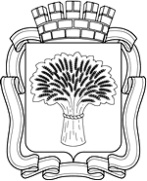 Российская ФедерацияАдминистрация города Канска
Красноярского краяПОСТАНОВЛЕНИЕРоссийская ФедерацияАдминистрация города Канска
Красноярского краяПОСТАНОВЛЕНИЕРоссийская ФедерацияАдминистрация города Канска
Красноярского краяПОСТАНОВЛЕНИЕРоссийская ФедерацияАдминистрация города Канска
Красноярского краяПОСТАНОВЛЕНИЕ15.042020№341